Istituto Vescovile "A. Graziani"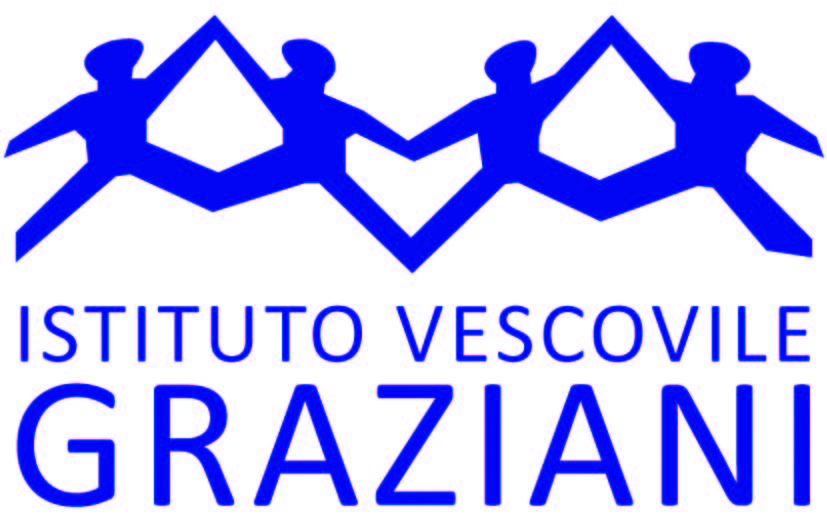 Scuola Secondaria di I GradoParitaria Legalmente riconosciuta con D.M. del 21/5/1999 - C.M.: VI1M01300PVia Cà Rezzonico, 6 - 36061 Bassano del Grappa (VI)tel.0424/522254; fax: 0424/231244email: segreteria@lescuolegraziani.Programmazione  classe …………….a.s. ……………..MATERIATesto: …………………………………………………Bassano del Gr.,                                                                                		   Prof. U.d.A n….: TITOLOU.d.A n….: TITOLOU.d.A n….: TITOLOU.d.A n….: TITOLOMeseContenutiCompetenze:...Abilità:...Conoscenze:...Mese………Competenze:...Abilità:...Conoscenze:...MeseNote:Note:Note:Note:Note:U.d.A n….: TITOLOU.d.A n….: TITOLOU.d.A n….: TITOLOU.d.A n….: TITOLOMeseContenutiCompetenze:...Abilità:...Conoscenze:...Mese………Competenze:...Abilità:...Conoscenze:...MeseNote:Note:Note:Note:Note:U.d.A n….: TITOLOU.d.A n….: TITOLOU.d.A n….: TITOLOU.d.A n….: TITOLOMeseContenutiCompetenze:...Abilità:...Conoscenze:...Mese………Competenze:...Abilità:...Conoscenze:...MeseNote:Note:Note:Note:Note:U.d.A n….: TITOLOU.d.A n….: TITOLOU.d.A n….: TITOLOU.d.A n….: TITOLOMeseContenutiCompetenze:...Abilità:...Conoscenze:...Mese………Competenze:...Abilità:...Conoscenze:...MeseNote:Note:Note:Note:Note: